Name _________________________________MONDAY – Third Grade ReviewPart I:  Write each of the following in standard form. 1.  Forty two thousand, eleven _________________________2.  Three hundred five thousand, eight hundred seventy six      _____________________________3.  Six hundred twenty thousand, five hundred ten 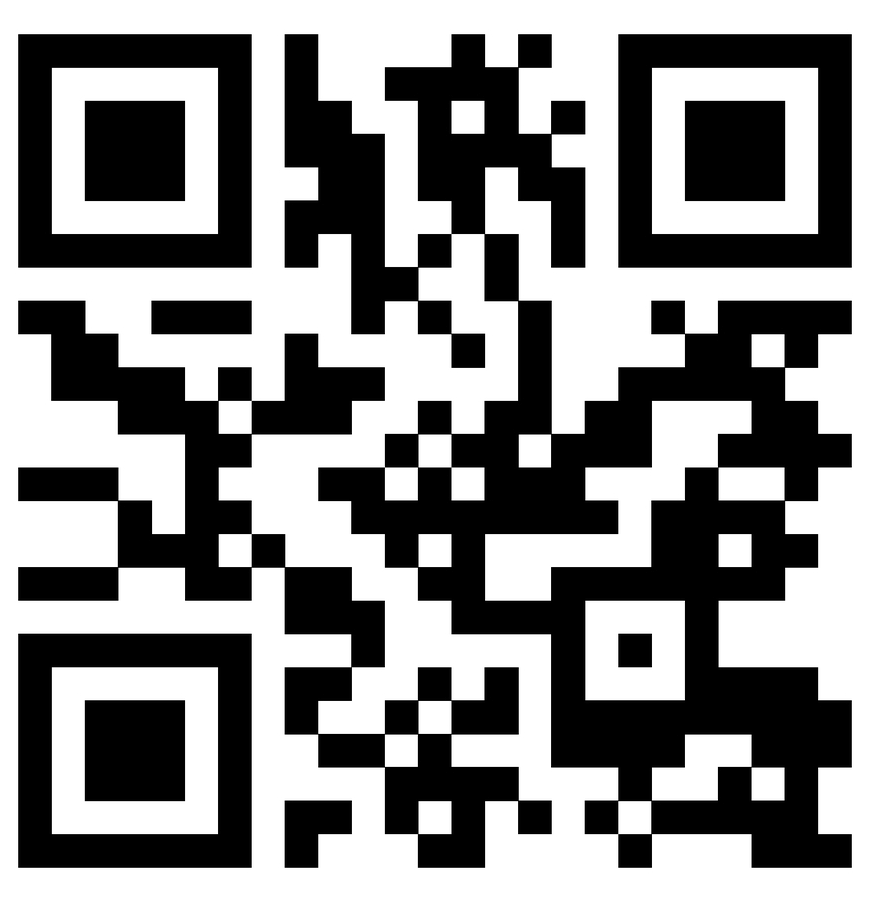      _____________________________4.  Seven hundred fifty thousand, three hundred seventy      _____________________________Part II: Identify the place value for each digit in the numbers below. 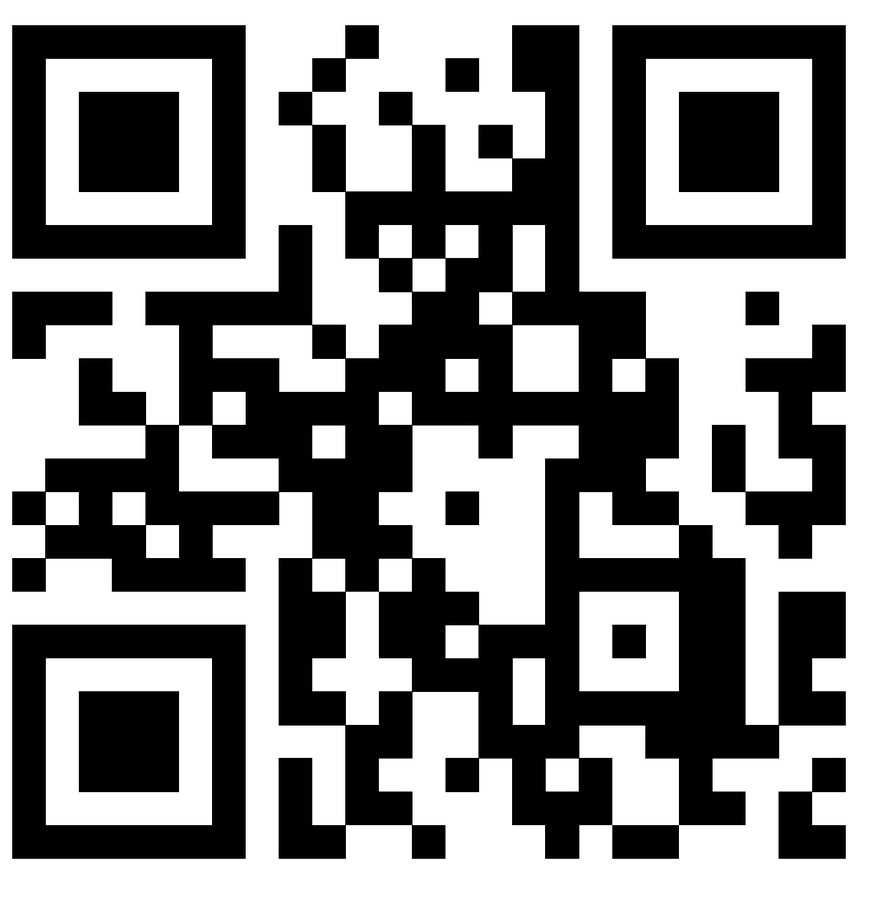                  724,916                                        402,183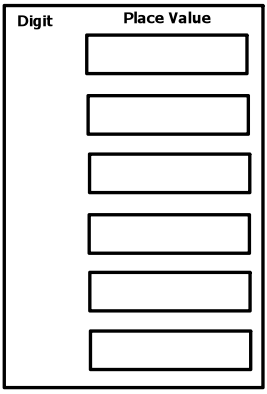 www.forrestmath.weebly.com Place Value HWTUESDAYPart I: Draw and label a place value chart. Be sure to include hundred thousands, tens, thousands, ones, millions, ten thousands, and hundreds.Part II: Label the place of each digit in the following numbers.5 7 1, 9 0 22, 4 3 8, 0 0 36 7, 9 1 21, 3 3 67, 0 1 0, 3 6 8WEDNESDAYPart I: Write the following numbers in both word and expanded form.Part II: Write the following standard form numbers in written form.5) 38,944 ___________________________________________________________________________________________________________________________________________________6) 3,709,313 ________________________________________________________________________________________________________________________________________________7) 843,620 __________________________________________________________________________________________________________________________________________________________________________________________________www.forrestmath.weebly.com THURSDAYPart I: use the letters to match the standard form with the correct word or expanded form.______ 55,890			A) 4,000+800+30+4______ 3,400,757	B) Nine hundred ten thousand, four hundred eight-two______ 910,482			C) 50,000+5,000+800+90			______ 4,834	D) Three million, four hundred thousand, seven hundred fifty-seven______ 3, 004, 831 	E) Three million, four thousand, eight hundred thirty-onePart II: Write the place and value of the underlined digit.Ex)   546Five hundred forty-six500+40+62,6711, 358, 00240, 824734,290PlaceValueEx) 547Hundreds402,6711, 358, 00240, 824734,290